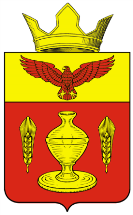 Волгоградской областиПалласовский муниципальный районГончаровский сельский СоветРЕШЕНИЕ29.09.2014 года                                                                                               № 24\4об избрании секретаряГончаровского  сельского Совета      На основании Протокола № 3 заседания счётной комиссии по выборам заместителя председателя Гончаровского сельского Совета,Гончаровский  сельский Совет РЕШИЛ:Избрать секретарём Гончаровского  сельского Совета депутата  Ибраеву А.О.Настоящее Решение вступает в силу с момента его подписания и подлежит официальному опубликованию.Глава Гончаровскогосельского поселения:                                                   К.У.Нуркатоврег. № 45\2014